June 14, 2011A-2011-2243143A-2011-2243145Utility Code: 3113568JAMES MACKENZIEPRESIDENT CEO SECRETARYWIMACTEL INC2225 E Bayshore RD SUITE 200Palo Alto CA 94303-3220Re:	WiMacTel, Inc.Application for Approval to Offer, Render, Furnish or Supply Telecommunications Services to the Public in the Commonwealth of Pennsylvania Dear Mr. MacKenzie:We are in receipt of a letter on behalf of WiMacTel, Inc., seeking a waiver of the newspaper publication requirement as outlined in our Secretarial Letter of May 24, 2011.  Pursuant to the Secretary’s discretion at 52 Pa. Code § 5.14(b), said request for a waiver is granted concerning publication in newspapers of general circulation in the service territories of the rural incumbent local exchange carriers affected by the Application.    Please make your consultant aware that all filings made in relation to this Application are to be served upon all parties listed on the attached service list. Questions concerning this letter may be directed to Bryan Mahla, Bureau of Fixed Utility Services, Telco Division, at (717) 787-6381.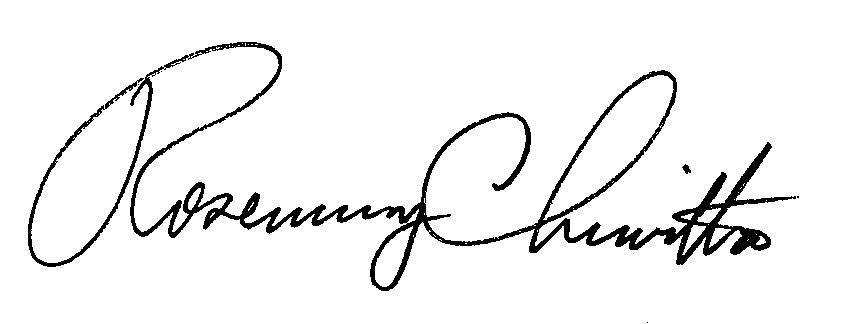 						Sincerely,						Rosemary Chiavetta						Secretarycc:	Service ListService List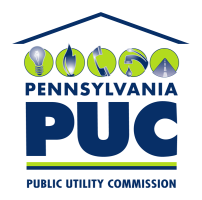  PUBLIC UTILITY COMMISSIONP.O. IN REPLY PLEASE REFER TO OUR Office of Consumer Advocate555 Walnut Street5th Floor Forum PlaceHarrisburg, PA 17101-1923Pennsylvania Public Utility CommissionBureau of FUS, Telco DivisionPO Box 3265Harrisburg, PA 17105-3265Office of Small Business AdvocateCommerce Building, Suite 1102300 North Second StreetHarrisburg, PA 17101Office of Attorney GeneralOffice of Consumer Protection14th Floor Strawberry SquareHarrisburg, PA  17120VerizonStephanie Ulrich Strawberry Square, 12th FloorHarrisburg, PA 17101CenturyLink David Bonsick, Director Govt & Public AffairsPayne Shoemaker Building240 North Third Street, Suite 201Harrisburg, PA 17101Marla H. Norton, EsquireBayard, P.A.222 Delaware Ave, Suite 900Wilmington, DE 19801Windstream Pennsylvania, LLCc/o S. Lynn Hughes4001 Rodney Parham RoadMailstop:  B1F02-1221ALittle Rock, AR 72212Thomas M. Forte, ConsultantTechnologies Management, Inc.2600 Maitland Center ParkwaySuite 300Maitland, Florida  32751